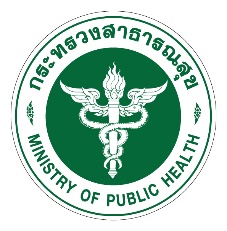 เอกสารประกอบการคัดเลือกบุคคลเพื่อแต่งตั้งให้ดำรงตำแหน่ง(กรณีการเลื่อนขึ้นแต่งตั้งให้ดำรงตำแหน่งประเภทวิชาการ ระดับชำนาญการ – ชำนาญการพิเศษ)ของ..............................................................(ชื่อ/สกุล).............................................................ตำแหน่ง.................................ตำแหน่งเลขที่........................................................................................(ส่วนราชการ)....................................................เพื่อแต่งตั้งให้ดำรงตำแหน่ง............................ ตำแหน่งเลขที่..................................................................................(ส่วนราชการ)..............................................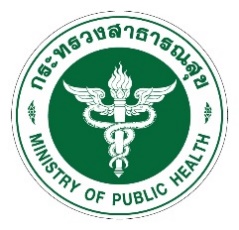 แบบฟอร์มเพื่อขอรับการคัดเลือกเพื่อแต่งตั้งให้ดำรงตำแหน่งประเภทวิชาการ -2--๓--๔--๗--๕--๘--๑๙--8--๙-ข้อมูลส่วนบุคคลชื่อ (ผู้ขอรับการคัดเลือก)  นายอาซัน   สะมะแอตำแหน่ง  นักวิชาการสาธารณสุข(ด้านบริการทางวิชาการ) ระดับชำนาญการ      ตำแหน่งเลขที่  ๑๔๐๘๔๒             ส่วนราชการ  กลุ่มงานบริการด้านปฐมภูมิและองค์รวม  โรงพยาบาลรือเสาะดำรงตำแหน่งนี้เมื่อ ๑  ตุลาคม ๒๕๕๕อัตราเงินเดือนปัจจุบัน   ๔๑,๗๑๐ บาทขอรับการคัดเลือกเพื่อแต่งตั้งให้ดำรงตำแหน่งผู้อำนวยการโรงพยาบาลส่งเสริมสุขภาพตำบล(นักวิชาการสาธารณสุข) ระดับชำนาญการตำแหน่งเลขที่ ๑๔๑๖๕๖ส่วนราชการ  โรงพยาบาลส่งเสริมสุขภาพตำบล บ้านอูยิประวัติส่วนตัว (จาก ก.พ. 7)เกิดวันที่ ๓๐  เดือน สิงหาคม พ.ศ. ๒๕๒๘อายุตัว  ๓๗ ปี   ๒เดือนอายุราชการ   ๑๓  ปี   ๒  เดือนประวัติการศึกษา    6. ใบอนุญาตประกอบวิชาชีพ (ถ้ามี)  ใบอนุญาตประกอบวิชาชีพการสาธารณสุขชุมชนเลขที่ใบอนุญาต   สธช.๘๕๐๔วันออกใบอนุญาต  ๑๘  มิถุนายน ๒๕๖๕วันหมดอายุ  ๑๗  มิถุนายน ๒๕๖๗